PLAN DE ACCION CURRICULAR DURANTE SUSPENSIÓN ACADÉMICA POR BROTE DE COVID-19 2020LENGUAJE Y COMUNICACIÓN 4°BASICO 2020INDICACIONES GENERALES:El propósito de estas actividades y  guías de aprendizaje  consiste en reducir el impacto pedagógico en las estudiantes durante estas dos semanas debido a la contingencia, favoreciendo la continuidad de los procesos de aprendizaje de manera conjunta casa y escuela. Las evaluaciones y actividades pendientes se recalendarizaran al reingreso a clases (pruebas de proceso, presentaciones orales, plan lector)INDICACIONES ESPECÍFICASTodos los contenidos están relacionados con lo trabajado en clases según nuestra cobertura curricular (red contenidos).Se solicita el monitoreo de padres o apoderados para la supervisión de actividades de manera sistemática o en el caso de aclarar dudas.  Se debe escribir en el cuaderno la fecha indicada en cada actividad y la estrategia según corresponda.Se sugiere escribir en su cuaderno de lenguaje cuando se solicite en las guías de aprendizaje.Las actividades serán revisadas por la docente al reingreso de clases.En caso de no poder imprimir las guías, se sugiere escribir respuestas en el cuaderno.PLAN DE ACCION CURRICULARNombre:________________________________________Curso:__________Fecha: 20 de marzo       Capacidades: Razonamiento Lógico – Comprender.Destrezas: Reconocer, analizar, argumentarContenido: leyenda “La Añañuca”.Objetivo: Reconocer, analizar  y argumentar comprensión lectora “La Añañuca” a través de guía de aprendizaje y actividades en el cuaderno.COMPRENSION LECTORALee el siguiente texto: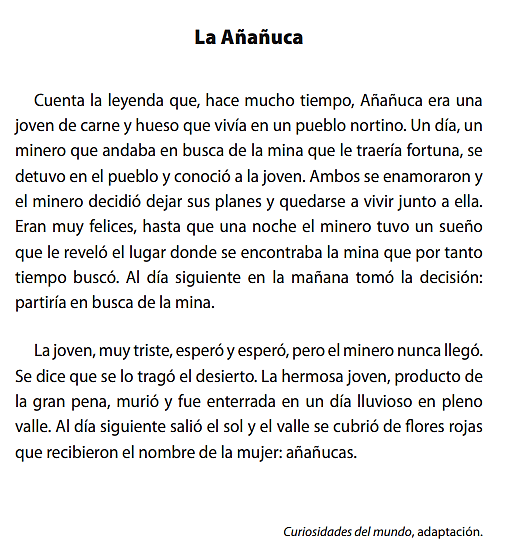 *Puedes visitar la siguiente página:  https://www.youtube.com/watch?v=zfAtqFB6EQgLee en voz alta el texto “La Añañuca” y responde las siguientes preguntas: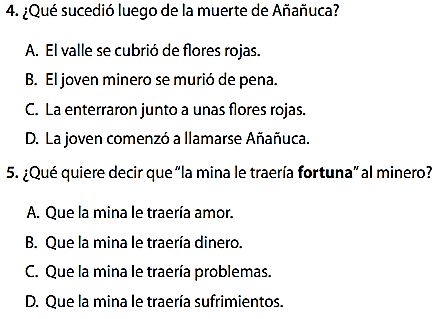 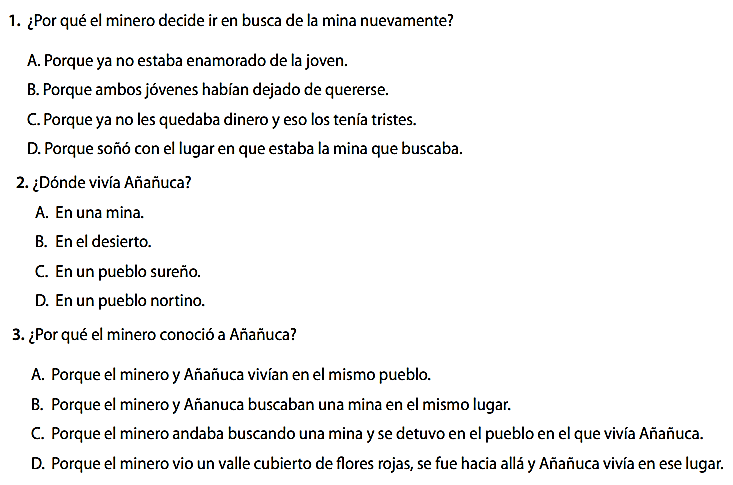 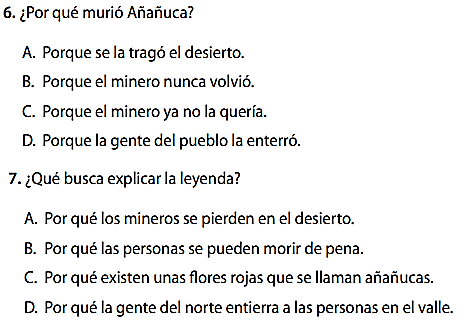 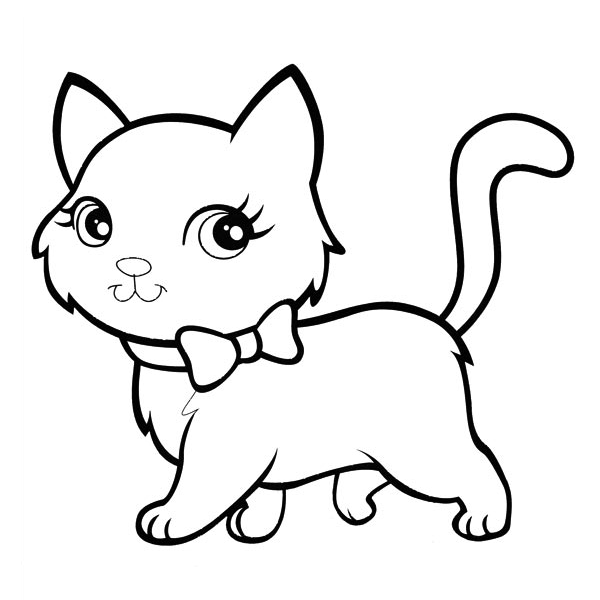 ¿Te gustó la leyenda? ¿Por qué? ………………………………………………………………………………………………………………………………………………………………………………..………………………………………………………………………………………………………………………………………………….¿Qué debería haber realizado Añañuca para no sentir tanta pena? Escribe un consejo para ella.………………………………………………………………………………………………………………………………………………………………………………..………………………………………………………………………………………………………………………………………………….Produce un nuevo final para esta historia y crea un dibujo que represente esa escena.Completa el siguiente cuadro:Nombre:________________________________________Curso:__________Fecha: 23 de marzo       Capacidades: Razonamiento Lógico – Comprender.Destrezas: Reconocer y producirContenido: comic, estructura y propósito Objetivo: reconocer características de un comic y producir un comic, a través de actividades en el cuaderno.¿Qué es el cómic?Es un tipo de texto no literario que relata una situación en unas pocas viñetas. Viñetas son los cuadros donde se dibuja la historieta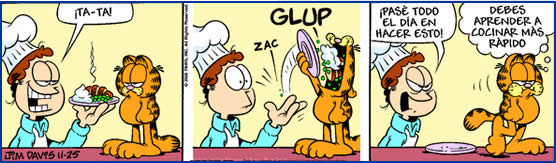 Tipos de viñetas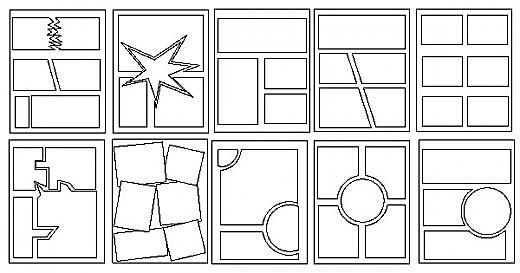 Globos de diálogoLa forma en que los personajes se comunica se llaman globos de diálogo y estos pueden ser:	ActividadCrea un diálogo y represéntalo en 5 viñetas, utiliza los globos de diálogos de conversación, de exclamación y para pensar, realiza esta actividad en tu cuaderno.Nombre:________________________________________Curso:__________Fecha: 24 de marzo       Capacidades: Razonamiento Lógico – Comprender.Destrezas: Secuenciar y producir.Contenido: Adaptación de una leyenda.Objetivo: Secuenciar y producir la adaptación de tu leyenda (solo el desenlace), a través de actividades en el cuaderno.Actividad Utilizando la leyenda que preparaste para tu presentación oral, adapta  tu texto y crea en tu cuaderno el final de la leyenda, produciendo un COMIC de este texto, puedes utilizar las viñetas y globos de dialogo que quieras.Nombre:________________________________________Curso:__________Fecha: 26 de marzo       Capacidades: Razonamiento Lógico – Comprender.Destrezas: Reconocer, analizar, argumentarContenido: infografía Objetivo: Reconocer, analizar  y argumentar comprensión lectora sobre una infografía, a través de guía de aprendizaje 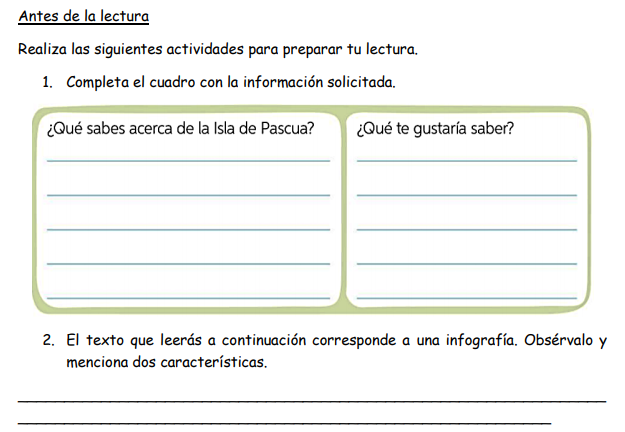 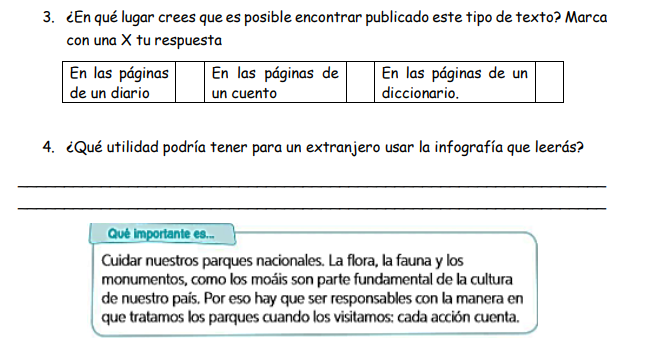 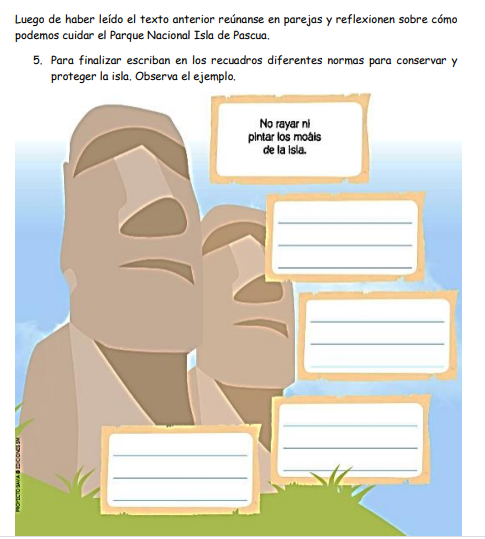 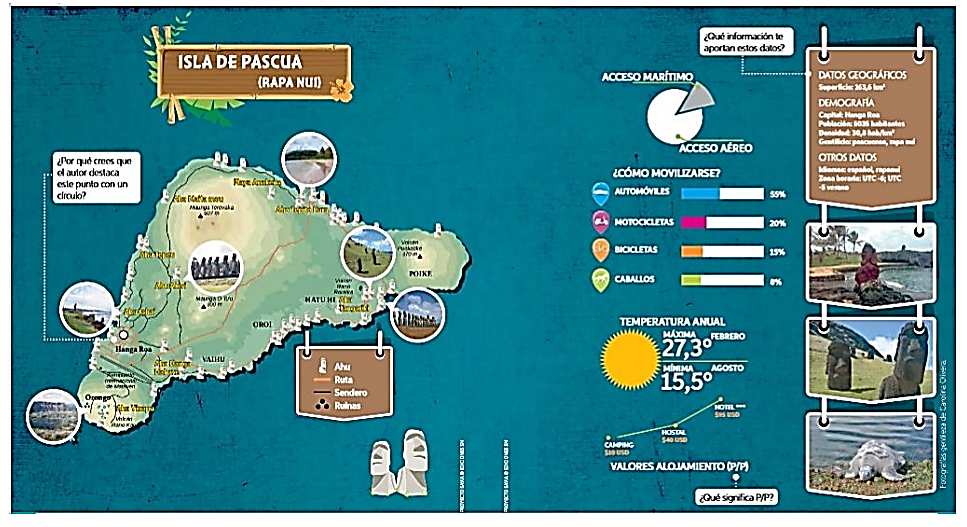 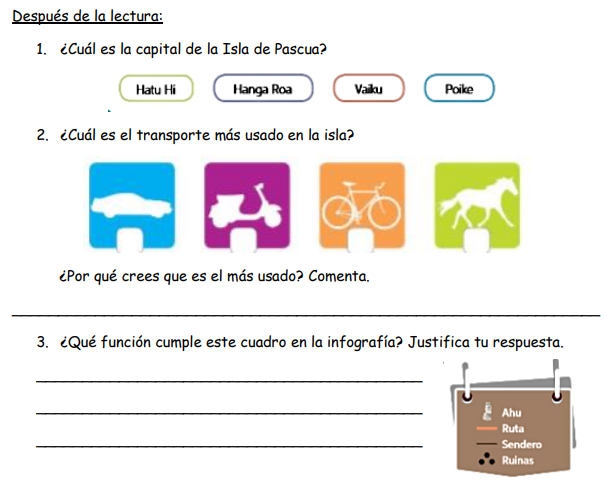 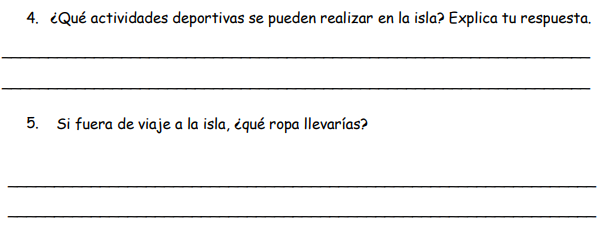 FechaContenidoEstrategia 20 /03/2020Comprensión lectora de una leyenda.Reconocer, analizar  y argumentar comprensión lectora “La Añañuca” a través de guía de aprendizaje y actividades en el cuaderno.23/03/2020Comic, estructura y propósito Reconocer características de un comic y producir un comic, a través de actividades en el cuaderno.24/03/202025/03/2020Adaptación de una leyenda a un comic.Secuenciar y producir la adaptación de tu leyenda (solo el desenlace), a través de actividades en el cuaderno.26/03/2020InfografíasReconocer, analizar  y argumentar comprensión lectora sobre una infografía, a través de guía de aprendizaje	Guía de Lenguaje y Comunicación  Unidad “ VOCES DE NUESTRO PUEBLO”Nuevo FinalDibujoFenómeno de la naturaleza que explica la leyenda.Elementos ficticios que utiliza esta leyenda.Guía de Lenguaje y Comunicación  Unidad “ VOCES DE NUESTRO PUEBLO” Guía de Lenguaje y Comunicación  Unidad “ VOCES DE NUESTRO PUEBLO”Guía de Lenguaje y Comunicación  Unidad “ VOCES DE NUESTRO PUEBLO”